autoriSanja MujovićDunja BoškovićGoran VojinovićSvetlana TomovićMarija RadevićJovana AničićANALIZA JAVNIH NABAVKI REALIZOVANIH PUTEM PREGOVARAČKOG POSTUPKA BEZ PRETHODNOG OBJAVLJIVANJA POZIVA ZA NADMETANJEU okviru realizacije aktivnosti i mjera predviđenih Akcionim planom za period 2021-2022. godine za implementaciju Strategije unapređenja politike javnih nabavki ijavno privatnog partnerstva za period 2021-2025. godine, Ministarstvo finansija/Direktorat za politiku javnih nabavki je izvršilo monitoringpregovaračkih postupaka bez prethodnog objavljivanja poziva za nadmetanje (u daljem tekstu: pregovarački postupak) sprovedenih u periodu od 01. januara do 01. decembra 2022. godine, radi sagledavanja dosadašnje prakse i eventualnih nepravilnosti naručilaca u poslovima planiranja i analize pravnog osnova – razloga sprovođenja ove vrste postupaka.Napominjemo da je ova aktivnost predviđena u okviru implementacije operativnog cilja 1-profesionalizacija i unaprjeđenje operativnih kapaciteta naručilaca.Monitoring pregovaračkog postupka obuhvata sve okončane postupke zaključno sa 1. decembrom 2022. godine. Monitoring obuhvata analizu sljedećih segmenata:planiranje;zastupljenost vrste predmeta u pregovaračkom postupku;nivo ostvarenih ušteda u pregovaračkom postupku;indeks konkurentnosti;prosječan rok za dostavljanje ponuda;pravni osnov sprovođenja ove vrste postupka.Planiranje pregovaračkog postupkaNa osnovu raspoloživih podataka, proizilazi da je udioplaniranih pregovaračkih postupaka  31,03%, dok je udio ovih postupaka koji nijesu predviđeni planom 68,97%.Iz navedenog proizilazi znatno manji nivo transparentnosti ove vrste postupka, iako treba uzeti u obzir razloge hitnosti kao jedan od zakonskih osnova koji naručiocu omogućavaju sprovođenje ovog postupkaprimjenom zakonom propisanih rokova.Napominjemo da su razlozi hitnosti vanredni, odnosno nepredviđeni događaji za naručioca koji opravdavaju sprovođenje ovog postupka mimo zakonom propisanih rokova.Udio planiranih pregovaračkih postupaka je manji u odnosu na postotak onih koji nijesu planirani i  iznosi 31,03%,ovi podaci su prikazani u nastavku analitički igrafički:Tabela 1: Planiranje pregovaračkog postupkaGrafikon 1: Planiranje pregovaračkog postupkaZastupljenost vrste predmeta u pregovaračkom postupkuProcentualno, najveći broj ugovora zaključenih kroz ovaj postupak dodjele ugovora odnosi se na robe i iznosi 72,41%, na usluge 15,52% dok se namanji postotak dodiljenih ugovora odnosi na radove i iznosi 12,07%.Broj ugovora dodijeljenih za robe je 42, za usluge 9 dok je za radove 7.Ovi podaci su takođe prikazani analitički i grafički kako slijedi:Tabela 2: Zastupljenost vrste predmeta u pregovaračkom postupkuGrafikon 2: Zastupljenost vrste predmeta u pregovaračkom postupkuNivo ostvarenih uštedaRaspoloživi podaci o nivou ostvarene uštede sprovođenjem ove vrste postupka pokazuju da ista iznosi 1.617.851,26€ te da je u preko 70% okončanih pregovaračkih postupaka ostvarena ušteda.Iznos ostvarene uštede u pregovaračkim postupcima koji su predviđeni planom javnih nabavki iznosi 121.932,65€ što čini 7,54%, dok je nivo ostvarene uštede u ovoj vrsti postupka koji nijesu predviđeni planom iznosi 1.495.918,61€, odnosno 92,46% ukupno ostvarene uštede.Grafikon 3: Nivo ostvarenih uštedaIndeks konkurentnostiProsječan broj ponuda u ovoj vrsti postupka je 2,64 ponuda po postupku, što je neznatno niže u odnosu na prosjek ponuda u svim postupcima u prvom polugodištu tekuće godine. Pojedinačno, najveći broj ponudau ovoj vrsti postupka ostvarilisu ZU Apoteke Montefarm Crne Gore – 15 ponuda i JPU Đina Vrbica Podgorica - 13 ponuda. Podaci o broju ponuda u pregovaračkim postupcima bez prethodnog koji su predmet ove analize prikazani su analitički:Tabela 4: Indeks konkurentnostiProsječan rok za dostavljanje ponudaProsječan rok za dostavljanje ponuda u pregovaračkom postupku je oko 7dana, što s obzirom na zakonom propisani minimalni rok za dostavljanje ponuda, ukazuje na razloge hitnosti kao najčešći pravni osnov sprovođenja ovog postupaka.Najdužizabilježeni rok postavljen tenderskom dokumentacijom u ovoj vrsti postupka je 20 dana, a nakraći 2 dana, postavljen od strane DOO Vodovod i kanalizacija Kotor, JZU Dom zdravlja Kotor, Glavni Grad Podgorica i JPU Đina Vrbica Podgorica.Tabela 5: Prosječan rok za dostavljanje ponudaGrafikon 5: Prosječan rok za dostavljanje ponudaPravni osnov za sprovođenje pregovaračkog postupkaZakonom o javnim nabavkama propisana je obaveza naručioca da prije pokretanja ovog postupka pribavi pozitivno mišljenje Ministarstva finansija, osim u slučaju razloga hitnosti. Sprovođenje ovog postupaka bez prethodno pribavljenog pozitivnog mišljenja Ministarstva je bitna povreda pravila postupka javne nabavke.U ovom dijelu, raspoloživi podaci pokazuju da je oko 88% pregovaračkih postupaka sprovedeno iz razloga hitnosti,koji su prouzrokovani događajem koji naručilac nije mogao da predvidi, i zbog kog  nije moguće postupiti u rokovima propisanim za otvoreni, ograničeni ili konkurentski postupak sa pregovorima.Oko 10% pregovaračkih postupaka zbog nepostojanja tržišne konkurencije ili razloga zaštite isključivih prava, uključujući i prava intelektualne svojine, dok je svega oko 1% realizovan zato što u otvorenom ili ograničenom postupku nije dostavljena nijedna ili nijedna ispravna i prihvatljiva ponuda.Ovi podaci prikazani su u grafikonu koji slijede:Grafikon 6: Pravni osnov za sprovođenje pregovaračkog postupkaZAKLJUČCI I PREPORUKE:Obzirom na visoki udio sprovedenih pregovaračkih postupaka iz razloga hitnosti neophodno je kroz različite vidove obuke podići svijest naručilaca o značenju samog koncepta hitnih nabavki kako bi se smanjio prostor za eventualne nepravilnosti iU zloupotrebe.Ova analiza pokazuje da je neophodno unapređenje poslova planiranja što podrazumijeva detaljnu analizu potreba i tržišta pojedinih vrsta predmeta. Ovo je način na koji naručioci mogu realnije da prepoznaju stvarne potrebe za određenom nabavkom.Potrebno je posvetiti posebnu pažnju roku za dostavljanje ponuda u ovoj vrsti postupka, koji bi morao da bude primjeren složenosti predmeta.Planiranje pregovaračkog postupka bez
 prethodnog objavljivanja 
poziva za nadmetanjePlaniranje pregovaračkog postupka bez
 prethodnog objavljivanja 
poziva za nadmetanjePlaniranje pregovaračkog postupka bez
 prethodnog objavljivanja 
poziva za nadmetanjePlaniranje pregovaračkog postupka bez
 prethodnog objavljivanja 
poziva za nadmetanjePlaniranje pregovaračkog postupka bez
 prethodnog objavljivanja 
poziva za nadmetanjePlaniranje pregovaračkog postupka bez
 prethodnog objavljivanja 
poziva za nadmetanjeNaručilacPlanirana javna
nabavka DA/NEIznos iz planaPošta Crne GoreDA347.000,00 €DOO Komunalno BudvaDA70.000,00 €DOO Vodovod i kanalizacija KotorDA70.000,00 €DOO Vodovod i kanalizacija KotorDA70.000,00 €Glavni grad PodgoricaDA35.000,00 €Investiciono razvojni fond Crne Gore ADDA14.876,03 €JZU Dom zdravlja KotorDA154.000,00 €JZU Dom zdravlja KotorDA154.000,00 €JZU Dom zdravlja KotorDA41.322,00 €JZU Opšta bolnica BeraneDA82.650,00 €Ministarstvo unutrašnjih poslovaDA115.702,48 €Ministarstvo vajskih poslovaDA20.661,15 €Opština Herceg NoviDA165.289,26 €Parking servis Herceg Novi DOODA35.000,00 €Rudnik uglja AD PljevljaDA90.000,00 €Rudnik uglja AD PljevljaDA60.000,00 €Skupština Crne GoreDA21.487,56 €Uprava prihoda i carinaDA79.439,25 €Glavni grad PodgoricaNE           -Institut za javno zdravljeNE           -   Institut za javno zdravljeNE           -JP za upravljanje morskim dobrom Crne GoreNE           -   JPU Đina VrbicaNE           -JPU Đina VrbicaNE           -   JPU Zagorka Ivanović CetinjeNE           -JZU Opšta bolnica Blažo Orlandić BarNE           -   Ministarstvo odbraneNE           -Ministarstvo unutrašnjih poslovaNE           -   Ministarstvo unutrašnjih poslovaNE           -Ministarstvo unutrašnjih poslovaNE           -   Opština BudvaNE           -Opština Herceg NoviNE           -   Putevi DOO PodgoricaNE           -Putevi DOO PodgoricaNE           -   Putevi DOO PodgoricaNE           -Uprava prihoda i carinaNE           -   Zdravstvena ustanova apoteke Montefarm Crna GoraNE           -Zdravstvena ustanova apoteke Montefarm Crna GoraNE           -   Zdravstvena ustanova apoteke Montefarm Crna GoraNE           -Zdravstvena ustanova apoteke Montefarm Crna GoraNE           -   Zdravstvena ustanova apoteke Montefarm Crna GoraNE           -Zdravstvena ustanova apoteke Montefarm Crna GoraNE           -   Zdravstvena ustanova apoteke Montefarm Crna GoraNE           -Zdravstvena ustanova apoteke Montefarm Crna GoraNE           -   Zdravstvena ustanova apoteke Montefarm Crna GoraNE           -Zdravstvena ustanova apoteke Montefarm Crna GoraNE           -   Zdravstvena ustanova apoteke Montefarm Crna GoraNE           -Zdravstvena ustanova apoteke Montefarm Crna GoraNE           -   Zdravstvena ustanova apoteke Montefarm Crna GoraNE           -Zdravstvena ustanova apoteke Montefarm Crna GoraNE           -   Zdravstvena ustanova apoteke Montefarm Crna GoraNE           -Zdravstvena ustanova apoteke Montefarm Crna GoraNE           -   Zdravstvena ustanova apoteke Montefarm Crna GoraNE           -Zdravstvena ustanova apoteke Montefarm Crna GoraNE           -   Zdravstvena ustanova apoteke Montefarm Crna GoraNE           -Zdravstvena ustanova apoteke Montefarm Crna GoraNE           -   Zdravstvena ustanova apoteke Montefarm Crna GoraNE           -Zdravstvena ustanova apoteke Montefarm Crna GoraNE           -   NaručilacVrste predmetaSkupština Crne GoreRadoviZdravstvena ustanova apoteke Montefarm Crna GoraRadoviZdravstvena ustanova apoteke Montefarm Crna GoraRadoviParking servis Herceg Novi DOORadoviZdravstvena ustanova apoteke Montefarm Crna GoraRadoviJPU Đina VrbicaRadoviPutevi DOO PodgoricaRadoviJPU Đina VrbicaRobeDOO Komunalno BudvaRobeZdravstvena ustanova apoteke Montefarm Crna GoraRobeInstitut za javno zdravljeRobeJPU Zagorka Ivanović CetinjeRobeInvesticiono razvojni fond Crne Gore ADRobeZdravstvena ustanova apoteke Montefarm Crna GoraRobeDOO Vodovod i kanalizacija KotorRobeZdravstvena ustanova apoteke Montefarm Crna GoraRobeGlavni grad PodgoricaRobeUprava prihoda i carinaRobeJP za upravljanje morskim dobrom Crne GoreRobeMinistarstvo unutrašnjih poslovaRobeRudnik uglja AD PljevljaRobeOpština Herceg NoviRobeMinistarstvo unutrašnjih poslovaRobePošta Crne GoreRobeZdravstvena ustanova apoteke Montefarm Crna GoraRobeZdravstvena ustanova apoteke Montefarm Crna GoraRobeZdravstvena ustanova apoteke Montefarm Crna GoraRobeZdravstvena ustanova apoteke Montefarm Crna GoraRobeZdravstvena ustanova apoteke Montefarm Crna GoraRobeZdravstvena ustanova apoteke Montefarm Crna GoraRobeZdravstvena ustanova apoteke Montefarm Crna GoraRobeJZU Dom zdravlja KotorRobeJZU Dom zdravlja KotorRobeZdravstvena ustanova apoteke Montefarm Crna GoraRobeJZU Opšta bolnica BeraneRobeMinistarstvo unutrašnjih poslovaRobeZdravstvena ustanova apoteke Montefarm Crna GoraRobeOpština Herceg NoviRobeMinistarstvo odbraneRobeOpština BudvaRobePutevi DOO PodgoricaRobeZdravstvena ustanova apoteke Montefarm Crna GoraRobeGlavni grad PodgoricaRobeMinistarstvo unutrašnjih poslovaRobePutevi DOO PodgoricaRobeZdravstvena ustanova apoteke Montefarm Crna GoraRobeUprava prihoda i carinaRobeMinistarstvo vajskih poslovaRobeZdravstvena ustanova apoteke Montefarm Crna GoraRobeZdravstvena ustanova apoteke Montefarm Crna GoraUslugeZdravstvena ustanova apoteke Montefarm Crna GoraUslugeRudnik uglja AD PljevljaUslugeInstitut za javno zdravljeUslugeDOO Vodovod i kanalizacija KotorUslugeJZU Dom zdravlja KotorUslugeZdravstvena ustanova apoteke Montefarm Crna GoraUslugeZdravstvena ustanova apoteke Montefarm Crna GoraUslugeJZU Opšta bolnica Blažo Orlandić BarUslugeNaručilacBroj ponuđačaZdravstvena ustanova apoteke Montefarm Crna Gora15Zdravstvena ustanova apoteke Montefarm Crna Gora13Zdravstvena ustanova apoteke Montefarm Crna Gora8JPU Đina Vrbica5Zdravstvena ustanova apoteke Montefarm Crna Gora5Zdravstvena ustanova apoteke Montefarm Crna Gora5Uprava prihoda i carina4Zdravstvena ustanova apoteke Montefarm Crna Gora4Institut za javno zdravlje4JPU Đina Vrbica4Ministarstvo unutrašnjih poslova3JPU Zagorka Ivanović Cetinje3Ministarstvo unutrašnjih poslova3JZU Dom zdravlja Kotor3DOO Vodovod i kanalizacija Kotor3Ministarstvo unutrašnjih poslova3Putevi DOO Podgorica3Zdravstvena ustanova apoteke Montefarm Crna Gora3Zdravstvena ustanova apoteke Montefarm Crna Gora3DOO Vodovod i kanalizacija Kotor3Opština Budva3Zdravstvena ustanova apoteke Montefarm Crna Gora3Zdravstvena ustanova apoteke Montefarm Crna Gora3JZU Dom zdravlja Kotor3DOO Komunalno Budva3JZU Dom zdravlja Kotor3JZU Opšta bolnica Berane3Zdravstvena ustanova apoteke Montefarm Crna Gora3Zdravstvena ustanova apoteke Montefarm Crna Gora2Institut za javno zdravlje2Opština Herceg Novi1Putevi DOO Podgorica1Skupština Crne Gore1Rudnik uglja AD Pljevlja1Pošta Crne Gore1JP za upravljanje morskim dobrom Crne Gore1Zdravstvena ustanova apoteke Montefarm Crna Gora1Opština Herceg Novi1Parking servis Herceg Novi DOO1Zdravstvena ustanova apoteke Montefarm Crna Gora1Zdravstvena ustanova apoteke Montefarm Crna Gora1Rudnik uglja AD Pljevlja1Ministarstvo unutrašnjih poslova1Zdravstvena ustanova apoteke Montefarm Crna Gora1Uprava prihoda i carina1Investiciono razvojni fond Crne Gore AD1Zdravstvena ustanova apoteke Montefarm Crna Gora1Zdravstvena ustanova apoteke Montefarm Crna Gora1Glavni grad Podgorica1Putevi DOO Podgorica1Ministarstvo vajskih poslova1Ministarstvo odbrane1JZU Opšta bolnica Blažo Orlandić Bar1Zdravstvena ustanova apoteke Montefarm Crna Gora1Zdravstvena ustanova apoteke Montefarm Crna Gora1Glavni grad Podgorica1Zdravstvena ustanova apoteke Montefarm Crna Gora1Zdravstvena ustanova apoteke Montefarm Crna Gora1Prosjek2,64NaručilacRok za dostavljanje ponudaZdravstvena ustanova apoteke Montefarm Crna Gora20Ministarstvo unutrašnjih poslova19Zdravstvena ustanova apoteke Montefarm Crna Gora16Ministarstvo unutrašnjih poslova14Rudnik uglja AD Pljevlja12Opština Budva11Zdravstvena ustanova apoteke Montefarm Crna Gora11Investiciono razvojni fond Crne Gore AD11Ministarstvo unutrašnjih poslova10Opština Herceg Novi10Ministarstvo vajskih poslova10Opština Herceg Novi9Skupština Crne Gore9Ministarstvo unutrašnjih poslova9Pošta Crne Gore9Zdravstvena ustanova apoteke Montefarm Crna Gora9Zdravstvena ustanova apoteke Montefarm Crna Gora9Glavni grad Podgorica9DOO Komunalno Budva9Zdravstvena ustanova apoteke Montefarm Crna Gora9JZU Dom zdravlja Kotor8Zdravstvena ustanova apoteke Montefarm Crna Gora8Zdravstvena ustanova apoteke Montefarm Crna Gora8Zdravstvena ustanova apoteke Montefarm Crna Gora7Zdravstvena ustanova apoteke Montefarm Crna Gora7Zdravstvena ustanova apoteke Montefarm Crna Gora7Zdravstvena ustanova apoteke Montefarm Crna Gora7Zdravstvena ustanova apoteke Montefarm Crna Gora7JZU Dom zdravlja Kotor7DOO Vodovod i kanalizacija Kotor6Uprava prihoda i carina6Zdravstvena ustanova apoteke Montefarm Crna Gora6Uprava prihoda i carina6Ministarstvo odbrane6JZU Opšta bolnica Blažo Orlandić Bar6JZU Opšta bolnica Berane6JPU Zagorka Ivanović Cetinje5Zdravstvena ustanova apoteke Montefarm Crna Gora5Putevi DOO Podgorica5Zdravstvena ustanova apoteke Montefarm Crna Gora5Zdravstvena ustanova apoteke Montefarm Crna Gora5Institut za javno zdravlje5Zdravstvena ustanova apoteke Montefarm Crna Gora5Institut za javno zdravlje5Zdravstvena ustanova apoteke Montefarm Crna Gora5JP za upravljanje morskim dobrom Crne Gore4Zdravstvena ustanova apoteke Montefarm Crna Gora4Rudnik uglja AD Pljevlja4Zdravstvena ustanova apoteke Montefarm Crna Gora4Putevi DOO Podgorica3JPU Đina Vrbica3Parking servis Herceg Novi DOO3Putevi DOO Podgorica3Zdravstvena ustanova apoteke Montefarm Crna Gora3DOO Vodovod i kanalizacija Kotor2JZU Dom zdravlja Kotor2Glavni grad Podgorica2JPU Đina Vrbica2Prosječan rok za dostavljanje ponuda7,19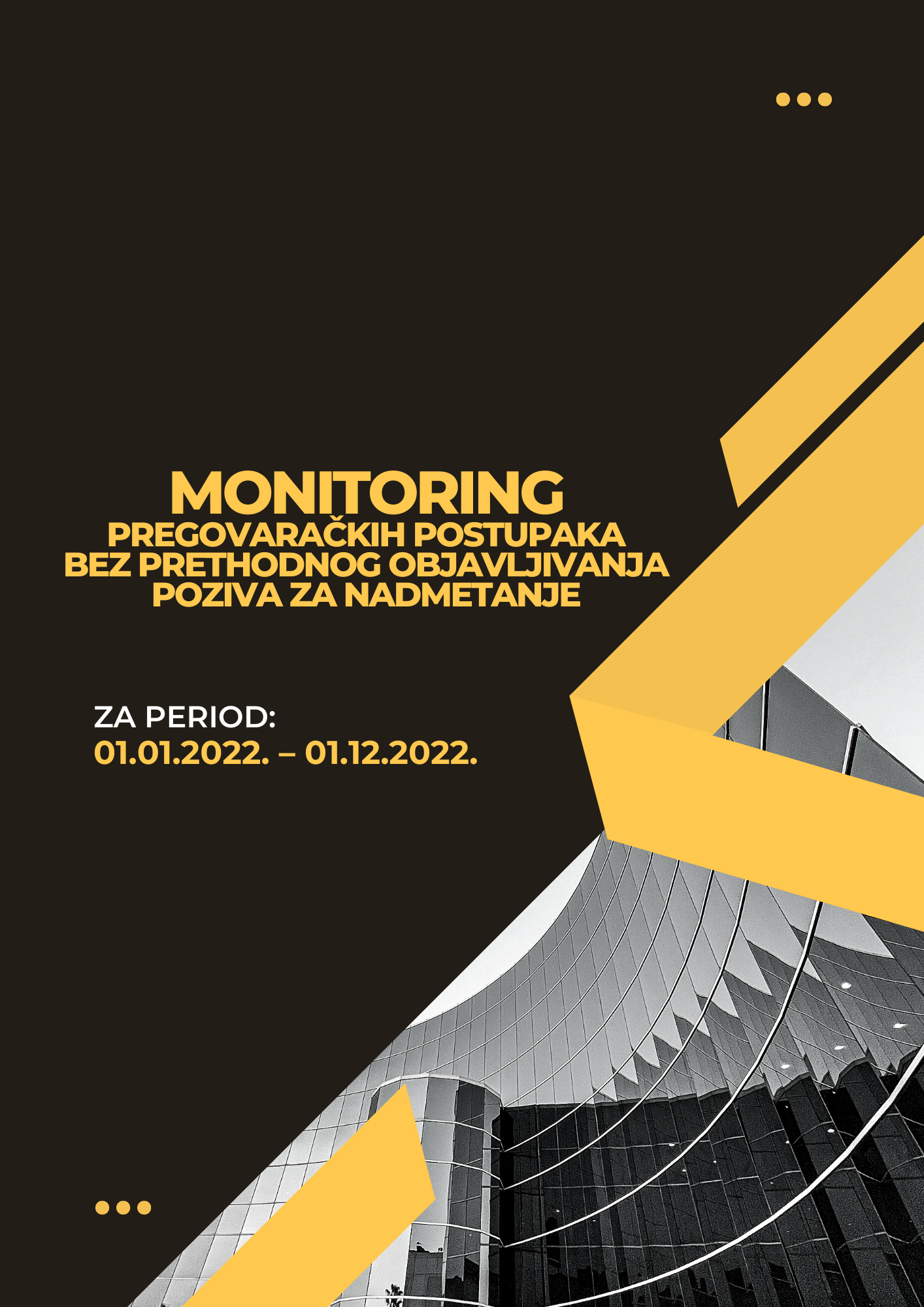 